講師：詹勇財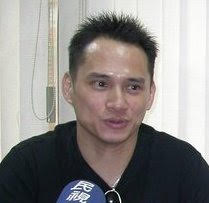 （戰勝30年妥瑞症患者）經歷：全台各大專院校，文化中心，醫院團體…生命教育客座講師（妥瑞症）各電視，電台，報章雜誌媒體節目來賓,,,英文名：Falco 出版書籍：微沙下的鑽石 (電影企劃中)這次首次在花蓮辦妥瑞講座主旨讓妥瑞兒，人走的出去機會進得來大家發大財也是想讓更多的朋友，更進一步認識妥瑞症！並一同邀請各大學校師生，對於妥瑞症想更一步認識的朋友，患者們更進一步了解！！    巡迴台灣花蓮場妥瑞講座時間：2019/3/9（六）     下午1400~1700下午於(13:30~13:50)在購票亭旁受理通信報名換卷入場事宜（謝絕現場報名）地點：松園別館(小木屋)花蓮縣花蓮市松園街65號聯絡電話：0953-970-905收件mail: falco.97@hotmail.com參加活動辦法：關於民眾參加松園妥瑞講座的方式 為每一個人需繳交10張發票（限108年月1~2月有效兌獎發票2/25前寄至微沙和鑽石有限公司收住址：420台中市豐原區水源路741號記得填寫報名者姓名聯絡電話報名可換得一張入場券!（於講座當天半小時前現場發放）一人10張發票…二人20張依此類推…（本場次講座不需花費購票！只需用捐發票方式郵寄報名參加）會中會抽取若干名幸運民眾可免費獲得羽球專業級教練教球乙次2小時凡參加講座的妥瑞兒，人登記基本聯絡資料後都可獲得乙次2小時詹老師免費到校服務的機會（邀請者需付擔來回車資）*報名截止日期2/25（一）3/9  花蓮松園妥瑞症講座課程2:00-3:00(30年妥瑞症心路歷程）3：00-4：00（社會妥瑞案例探討）4:00-5:00(Q&A)歡迎您的熱烈參與！聯絡電話：詹老師0953970905!你好！我是詹老師本身至今有戰勝30年的妥瑞症經驗，也是一位新銳作家！個人出版過（微沙下的鑽石）！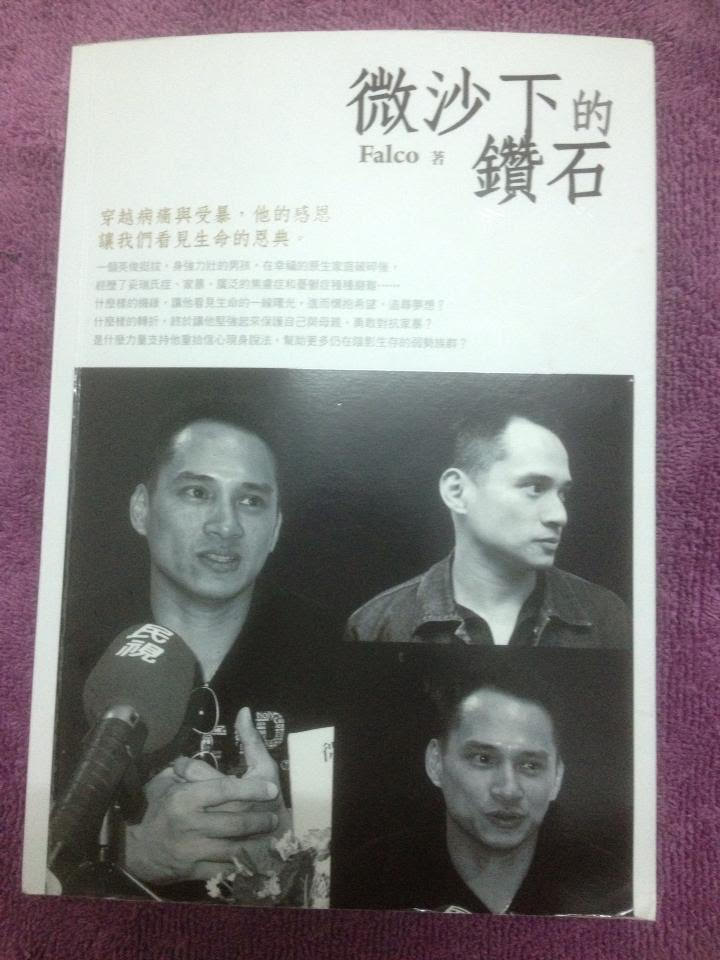 這本《微沙下的鑽石》是本人100/100真實的生命歷程傳記，在各大書局販售。書裡的內容主要敘說著30年的受暴、妥瑞症、身心疾 病、勇闖棒球夢、天無絕人之路5大主題藉由這五大主題讓人了解妥瑞症的艱辛與苦難唯有面對這病痛並克服生活的不便，才有現在的成功。「採取主動，命運就會改變！只要不放棄，永遠有希望！在追夢的過程中，意外發現生命的多采多姿，挖掘自己的另一面才華和恩典轉個彎，你會找到另外一片天。」為本書的主旨。網路試閱版：http://www.pressstore.com.tw/freereading/9789866453694.pdf更是各級學校，文化中心醫院團體….等生命課座講師以及各級電視台，電台，報章雜誌媒體的節目來賓！妥瑞症是什麼？妥瑞氏症的症狀包含聲音型和運動型抽動綜合症，會不受自主的發出清喉嚨的聲音或聳肩，搖頭晃腦等….在台灣妥瑞症盛行率1/200，大約每200就有1人患有妥瑞症！但是很多人對妥瑞症沒有一個真正正確的瞭解和認識，以致於一些妥瑞兒與人和學校師生，社會之間有很多的衝突，誤解，甚至霸凌等…….妥瑞兒是特別的孩子，他們的言行和一般大眾有著無形的斷層，急需要有著過來人經驗的“妥瑞學長”搭起一座橋樑，幫助他們融入這個社會，共創多贏！本公司的工作項目是藉由講座分享、到校溝通、活動策劃、茶會交流、 特約諮詢、會員募集...等各種可以幫助妥瑞兒的方式和活動讓社會大眾對妥瑞症患者有更多的了解和接納進而創造出一個多贏、祥和的美好新社會。公司目前為此領域的領導先驅透過各種不同的角度來思考妥瑞兒所遇到的困難用本人30年的妥瑞經驗來提供最實際、實用的寶貴生命歷程來協助孩子們走過這一段充滿各式各樣考驗與壓力的“妥瑞路”以下是我個人講師與來賓經歷▲台灣基督長老教會牧師―吳偉愿▲前桃園線體育局副局長―房瑞文▲勵馨基金會執行長―紀惠容▲勵馨基金會董事長  東華大學副教授―陳宇嘉▲花蓮慈濟醫院急診主任―趙凱▲新竹醫院急診室主任▲前台中中山醫學大學校長 現任為身心科主任台灣憂鬱症防治協會理事長強力推薦！！！！！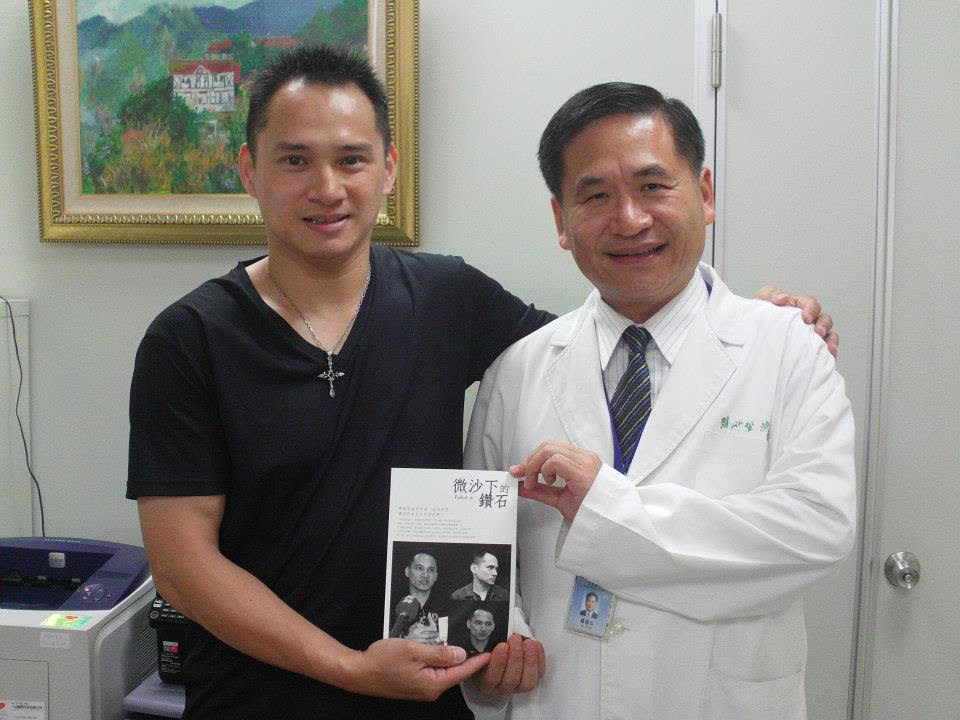 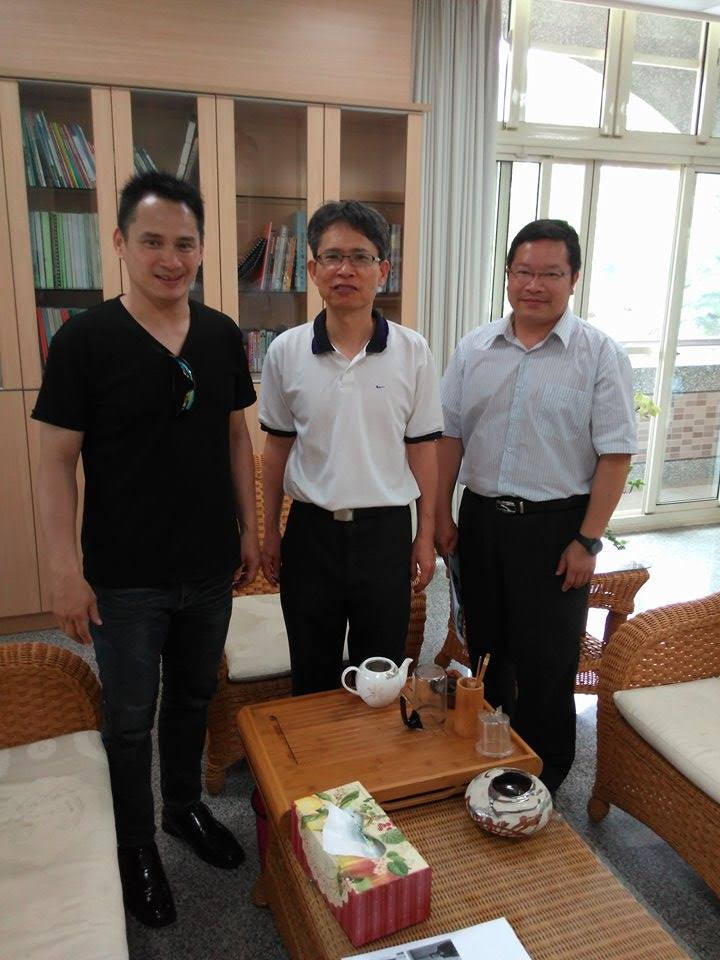 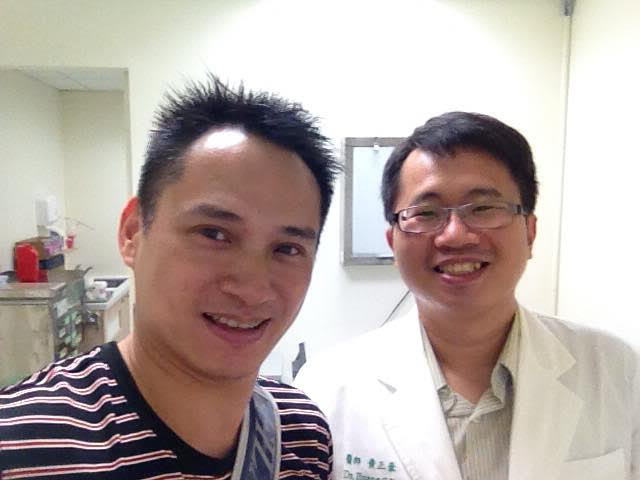 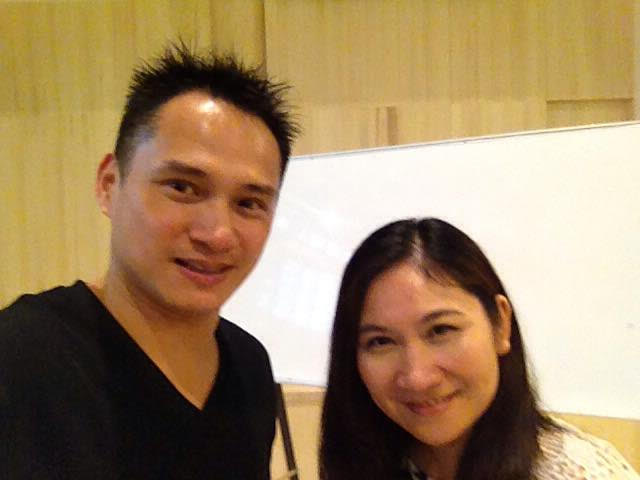 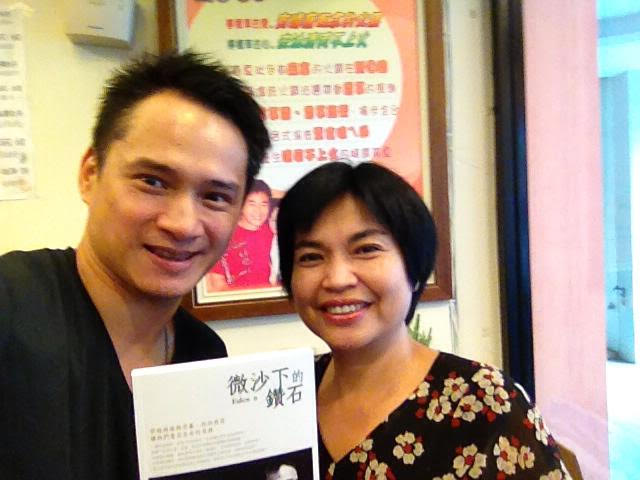 走過各個學校分享講座與拜訪到校交流高雄高美醫專、苗栗仁德醫專、台中科技大學、台中中山醫學大學、台中科技大學、台南興國管理學院、靜宜大學社青團契小組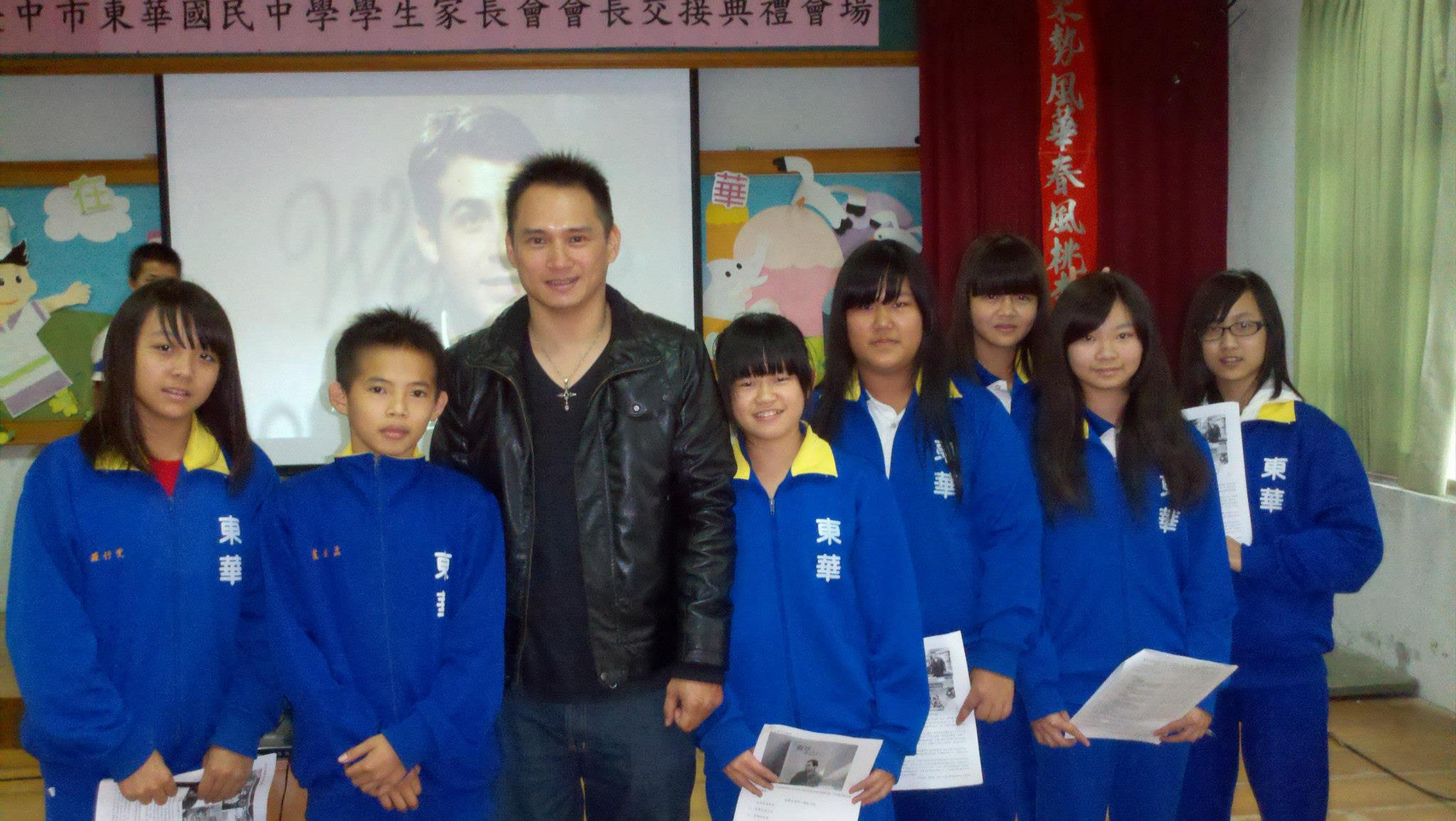 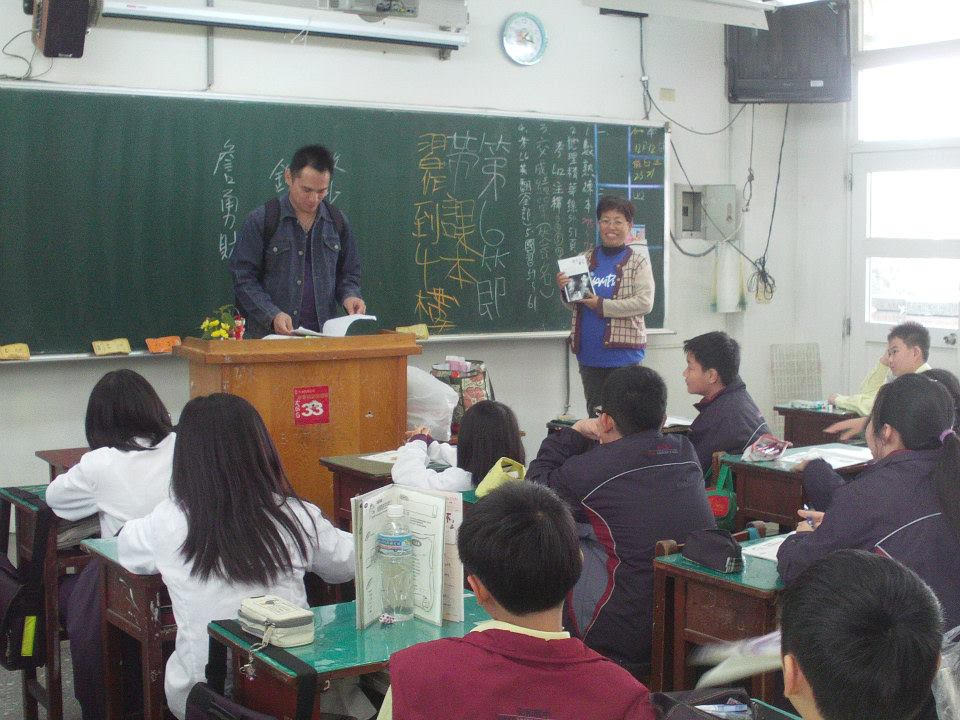 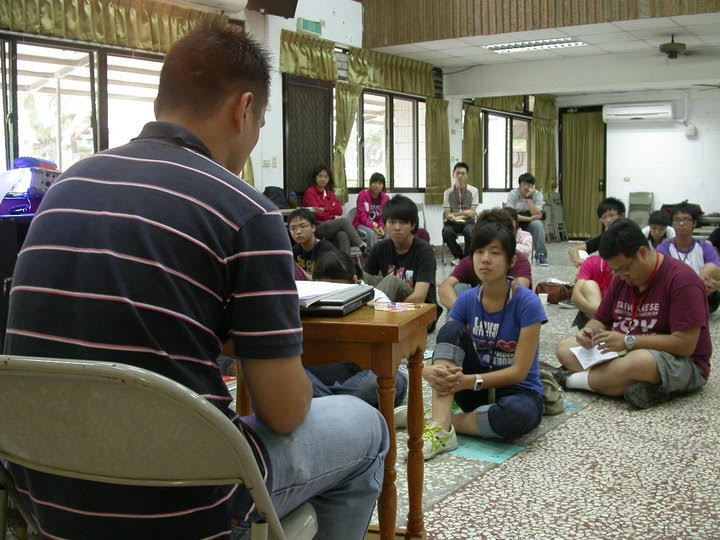 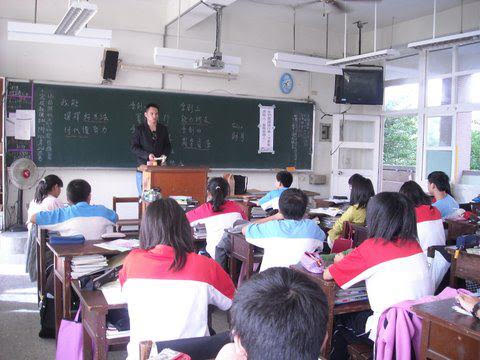 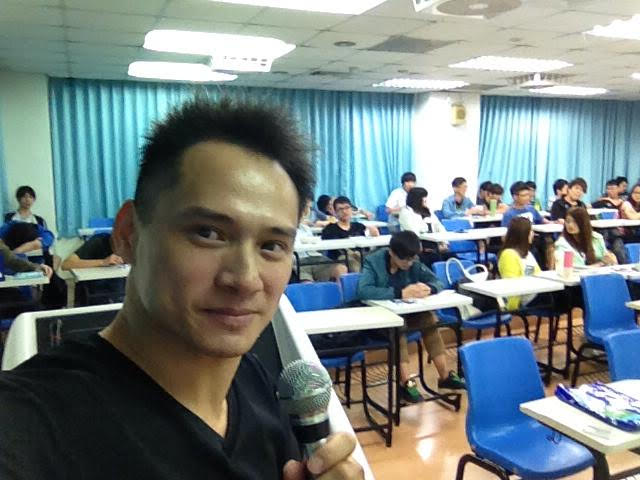 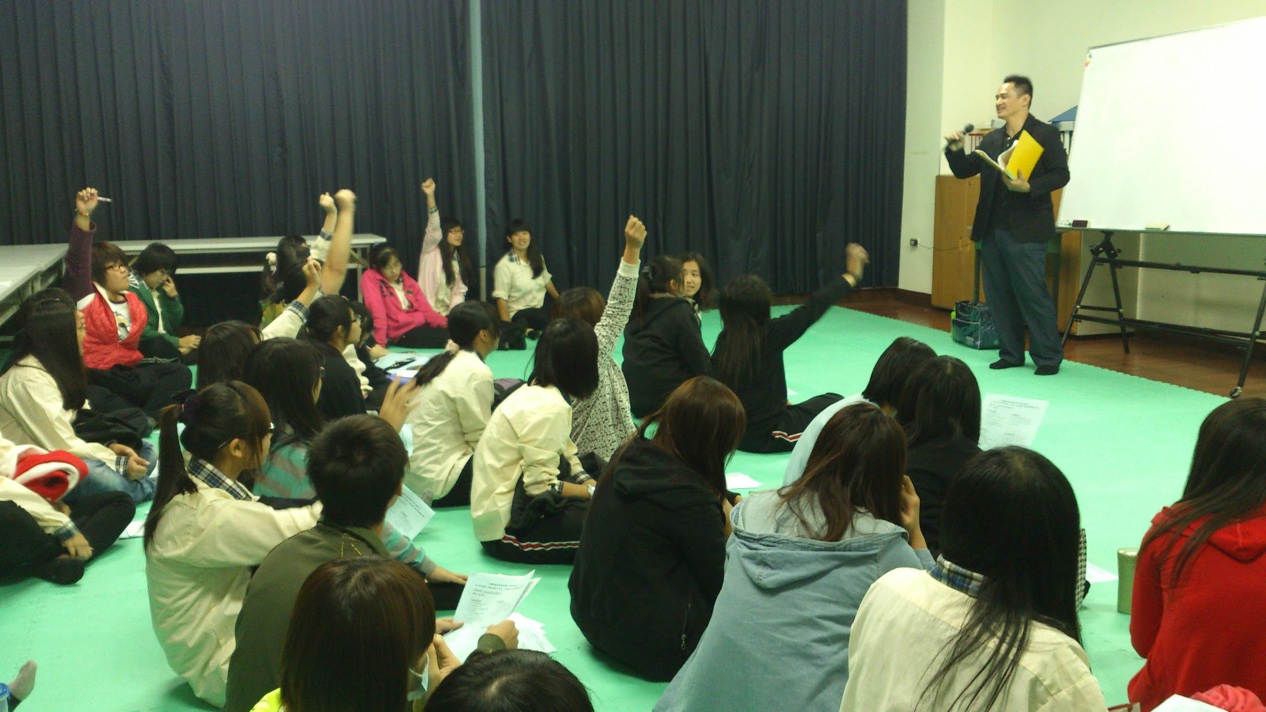 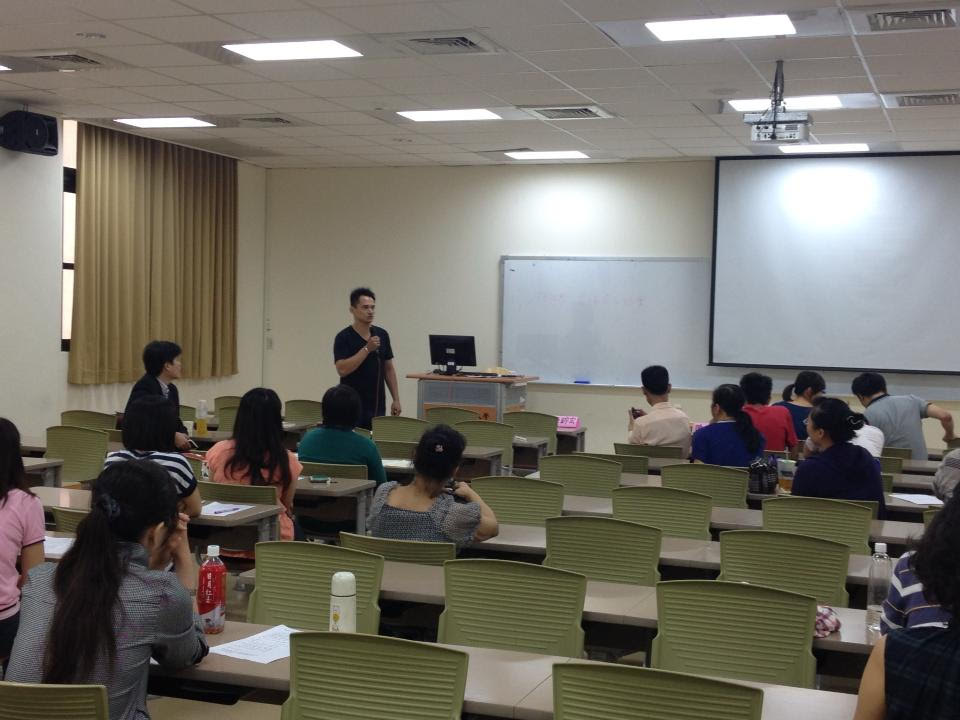 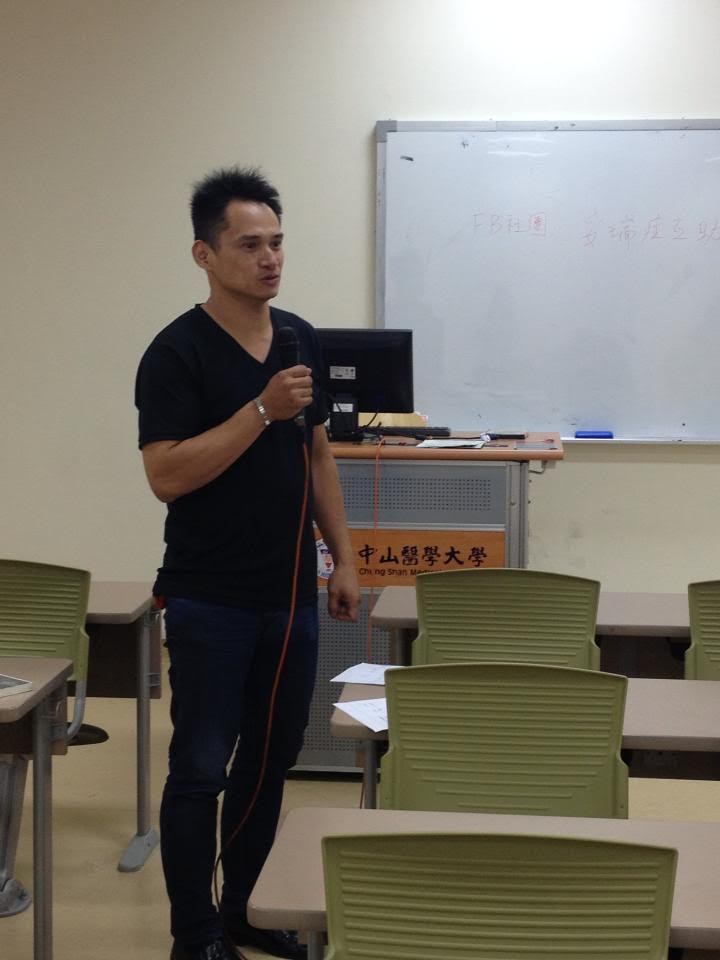 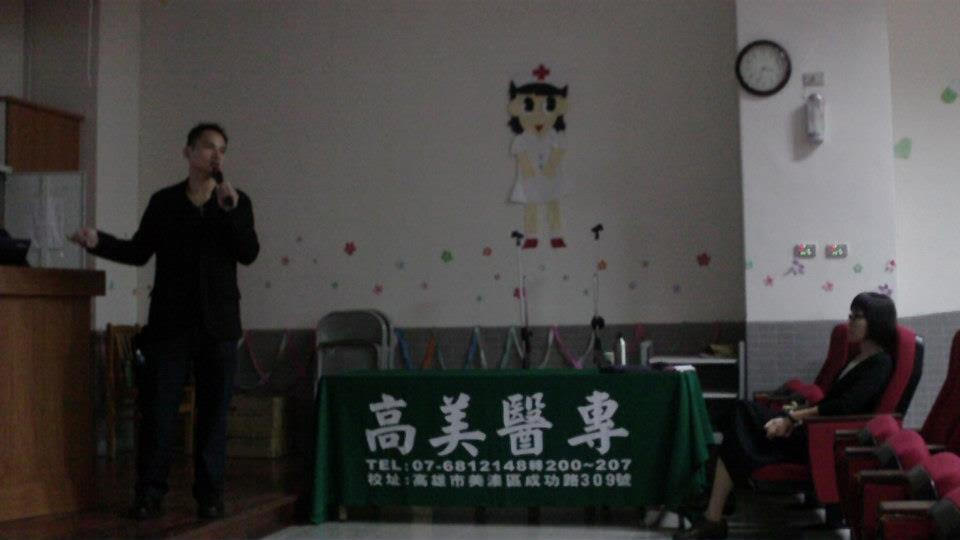 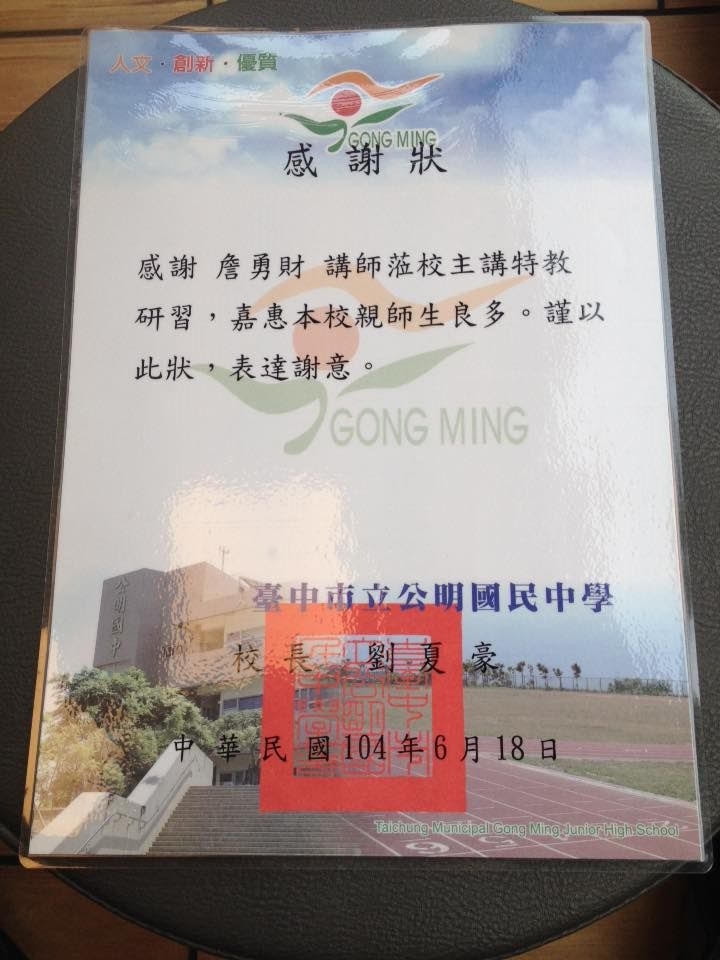 台中柳原教會、台中東榮教會、雲林林內教會、彰化基督教會雲林分院、高雄市立文化中心、南投縣政府、南投謝緯營地、屏東勵馨客座講師、台東勵馨客座講師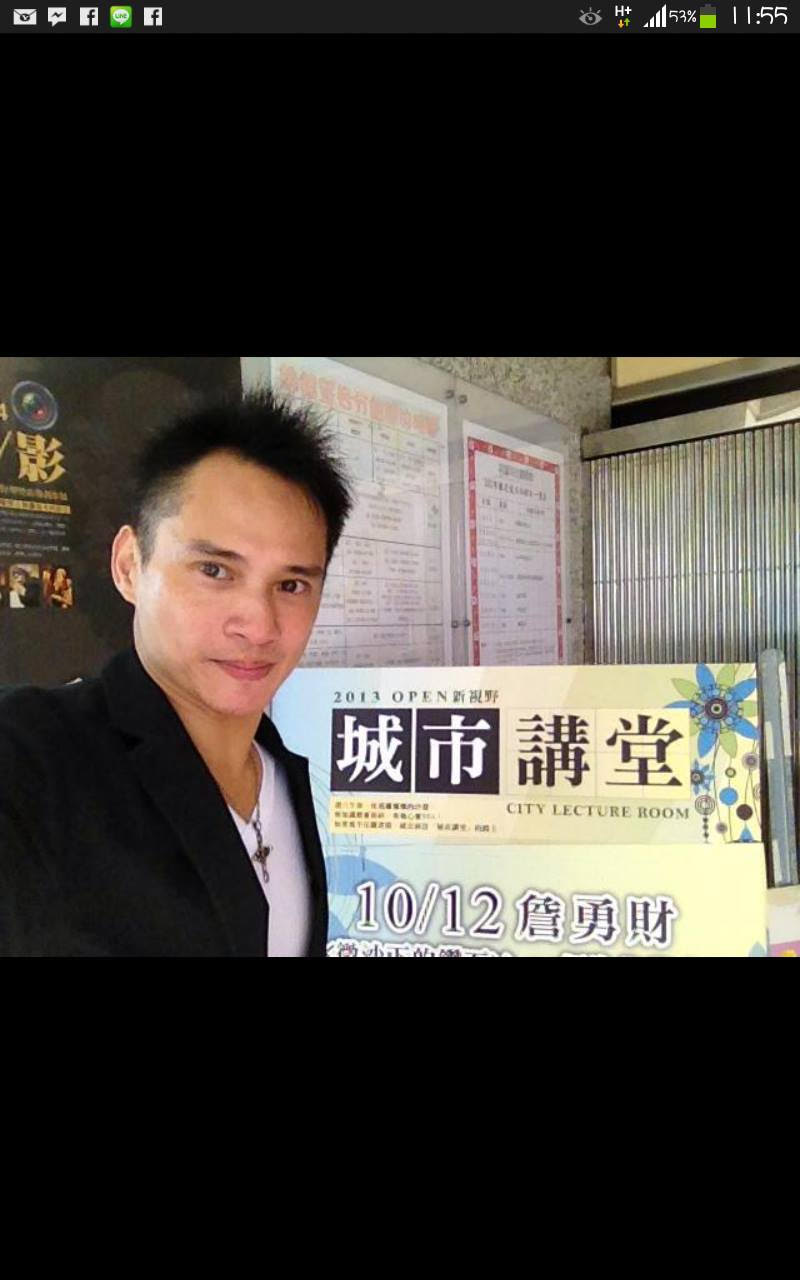 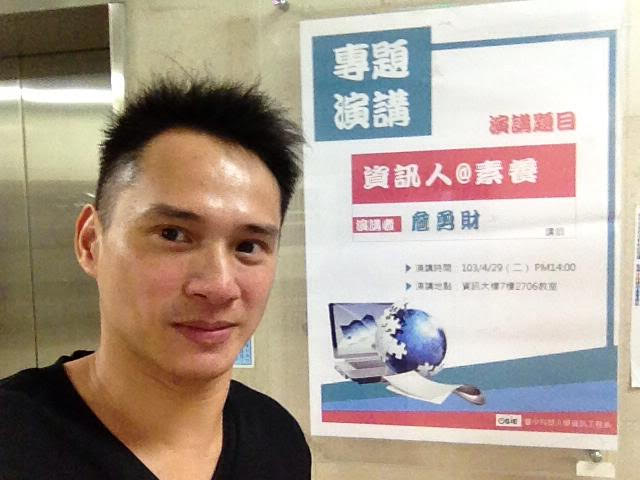 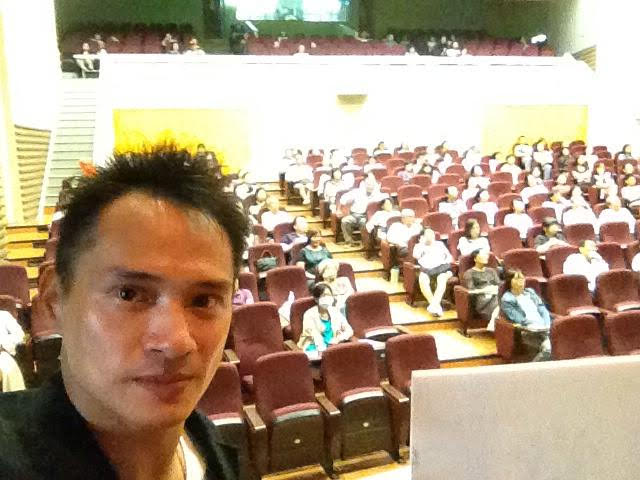 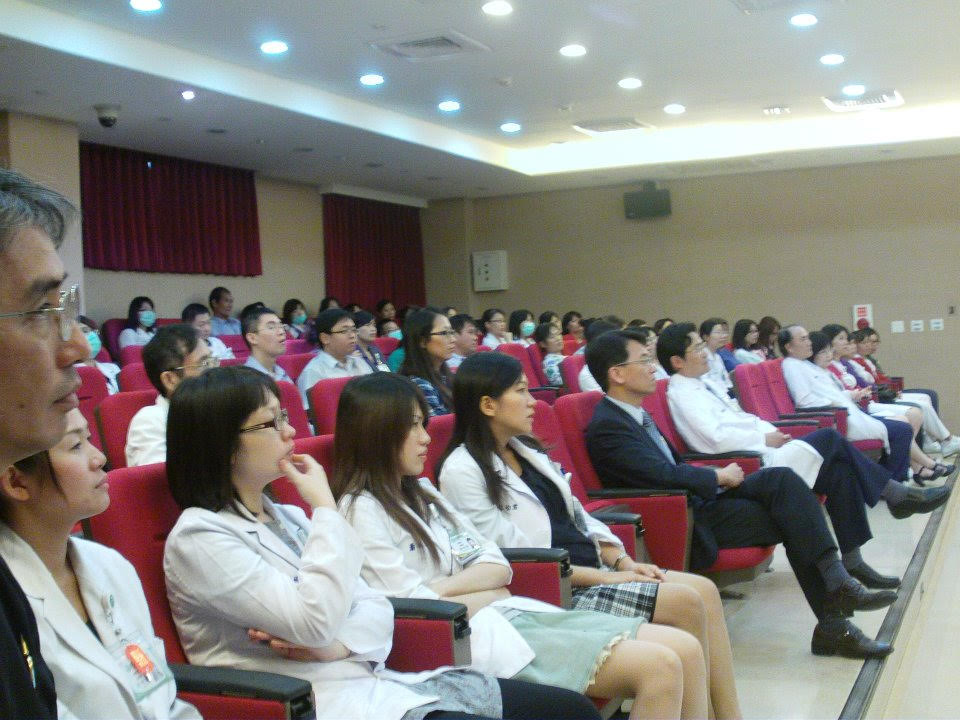 TVBS電視台、民視電視台、壹電視、客家電視台、中國廣播公司、復興廣播、寶島新聲音樂台、台東教育廣播電台、自由時報、勵馨雜誌、光華雜誌…台中三光國小、南陽國小、合作國小、東寶國小、潭子國小、僑忠國小、頭家國小、僑孝國小、仁美國小、文心國小、松竹國小、軍功國小、四張犁國小、華盛頓國小、四維國小、新興國小、豐田國小、建功國小、東光國小高雄內門國中、東華國中、 公明國中、潭秀國中、崇德國中、三光國中、四張犁國中、四育國中、常春藤雙語中學、葳格國際學校、東山中學、 弘文中學…台中外埔國小輔導老師和特教人員聯合研習講座講師…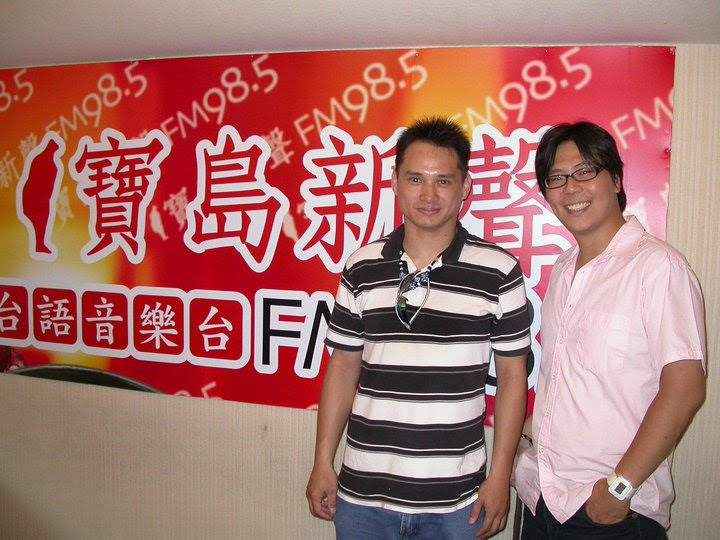 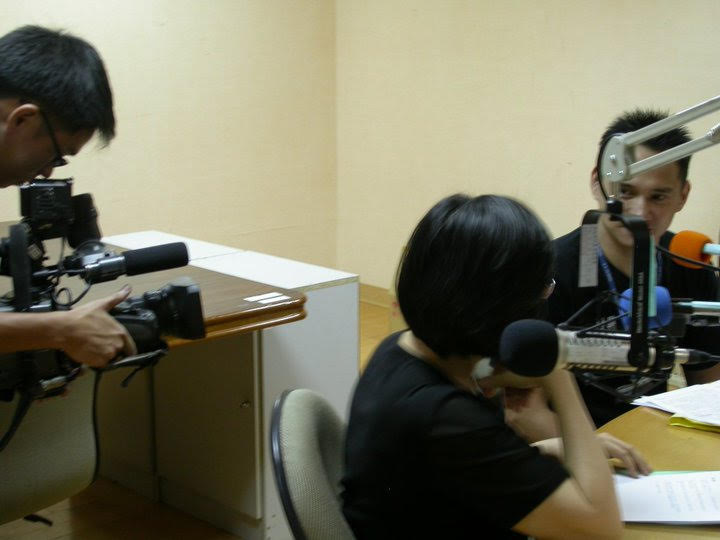 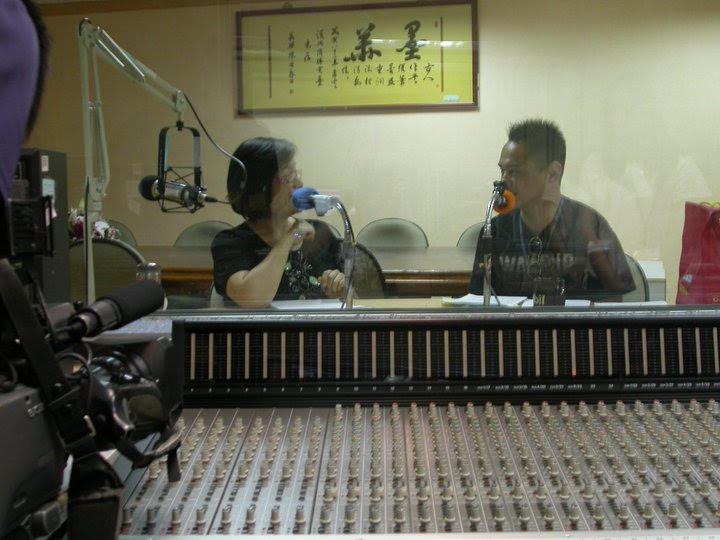 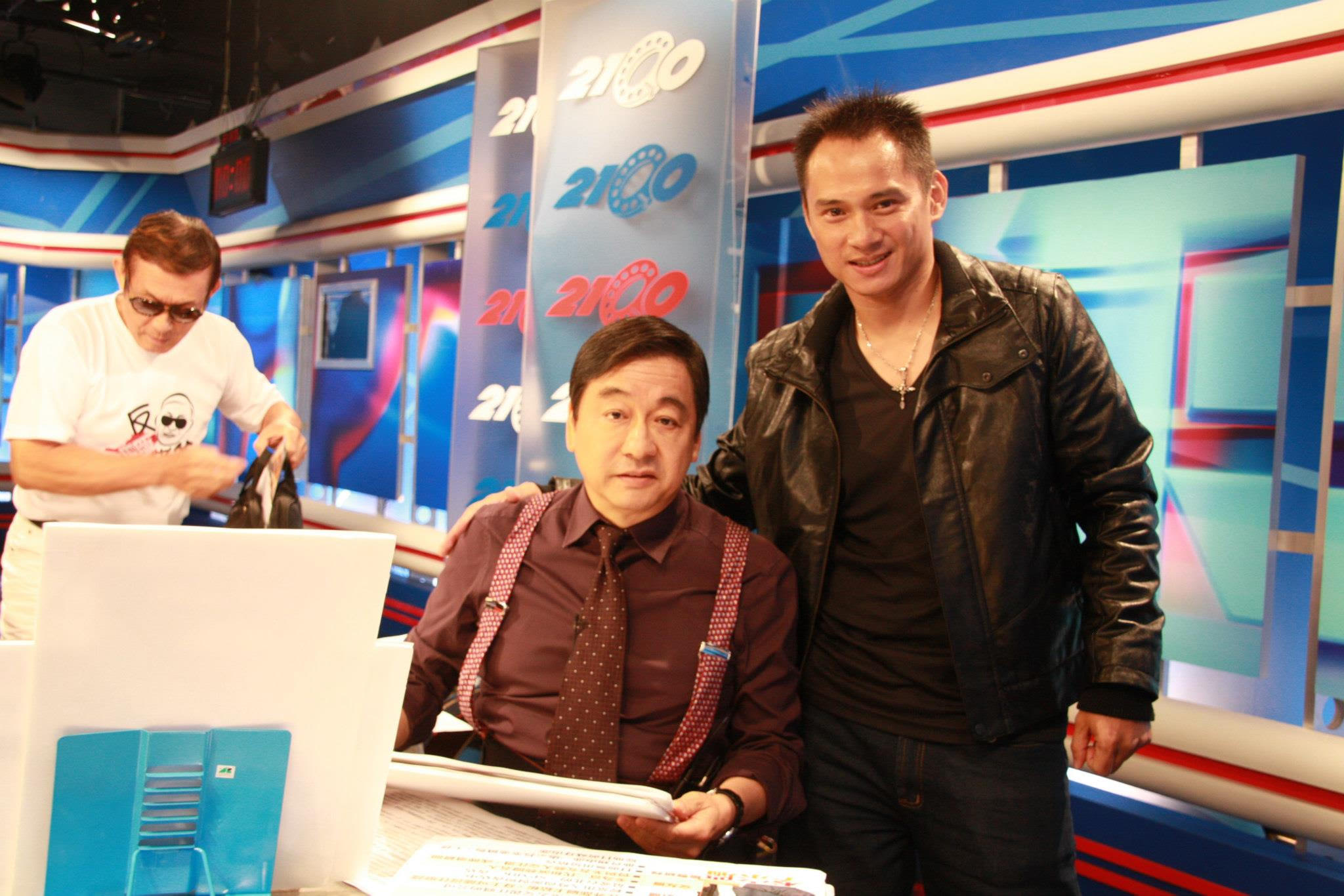 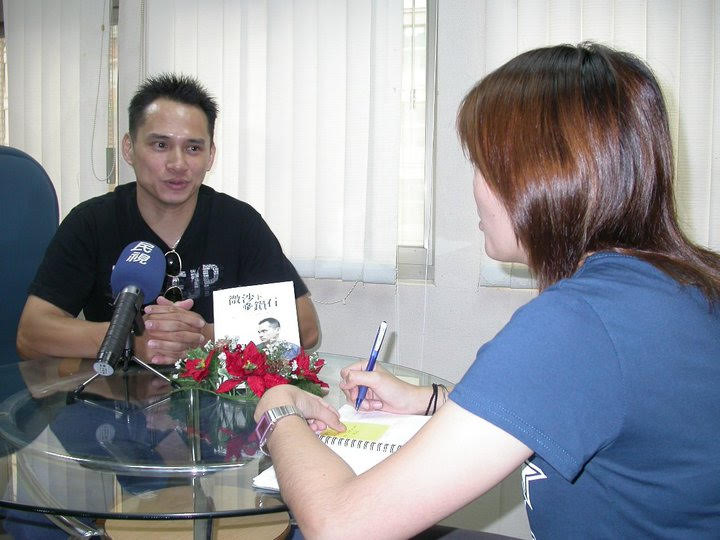 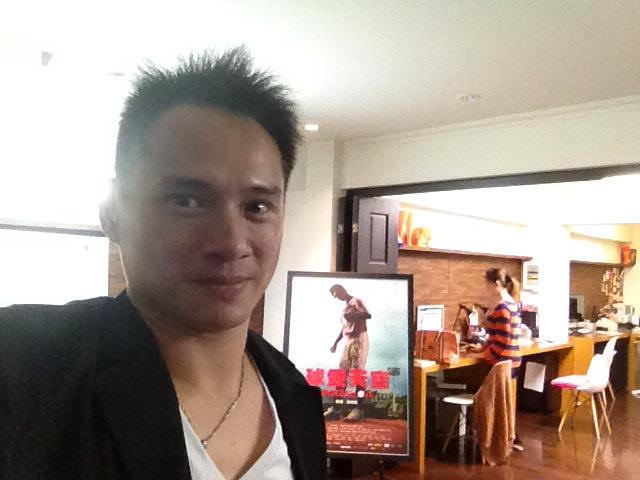 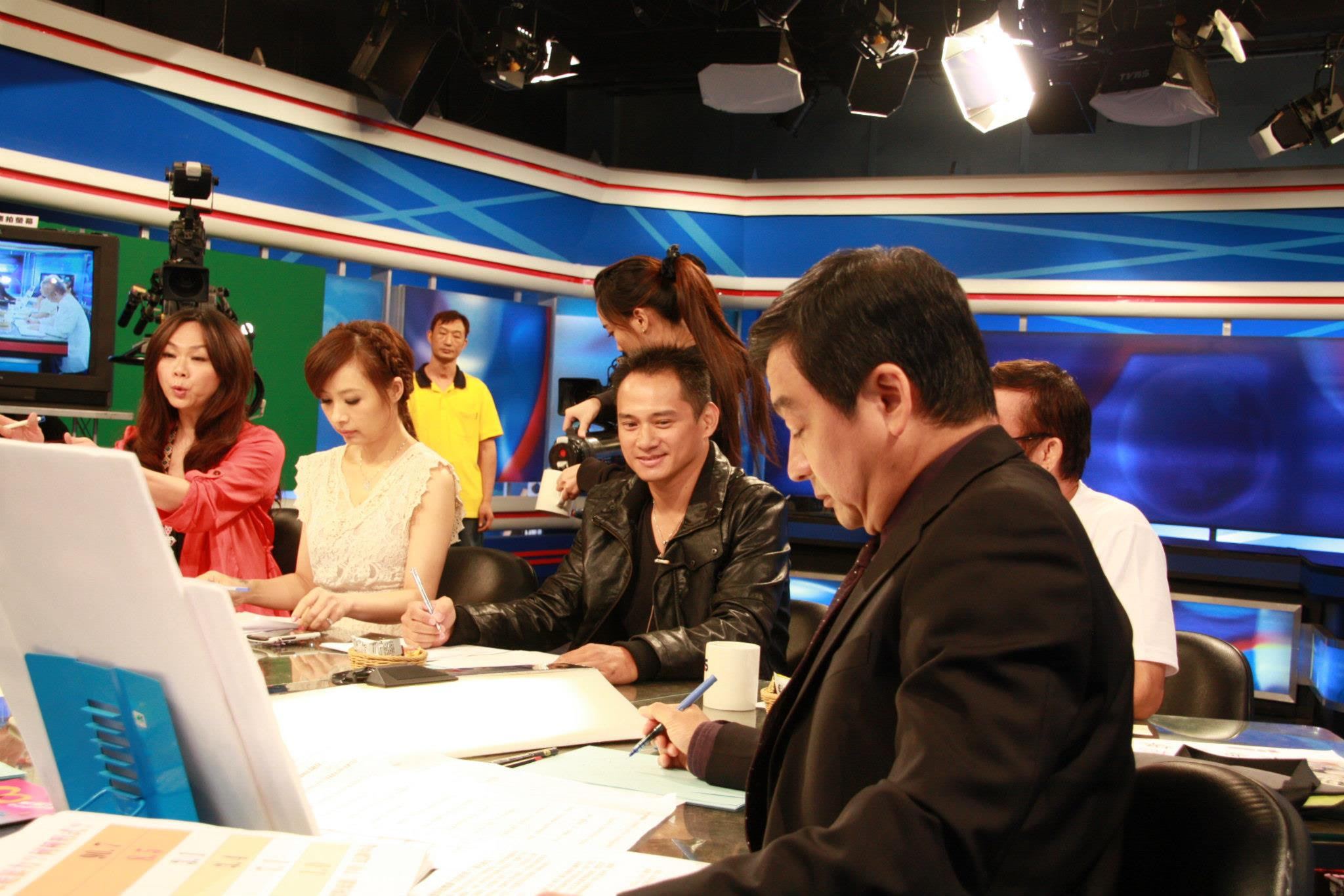 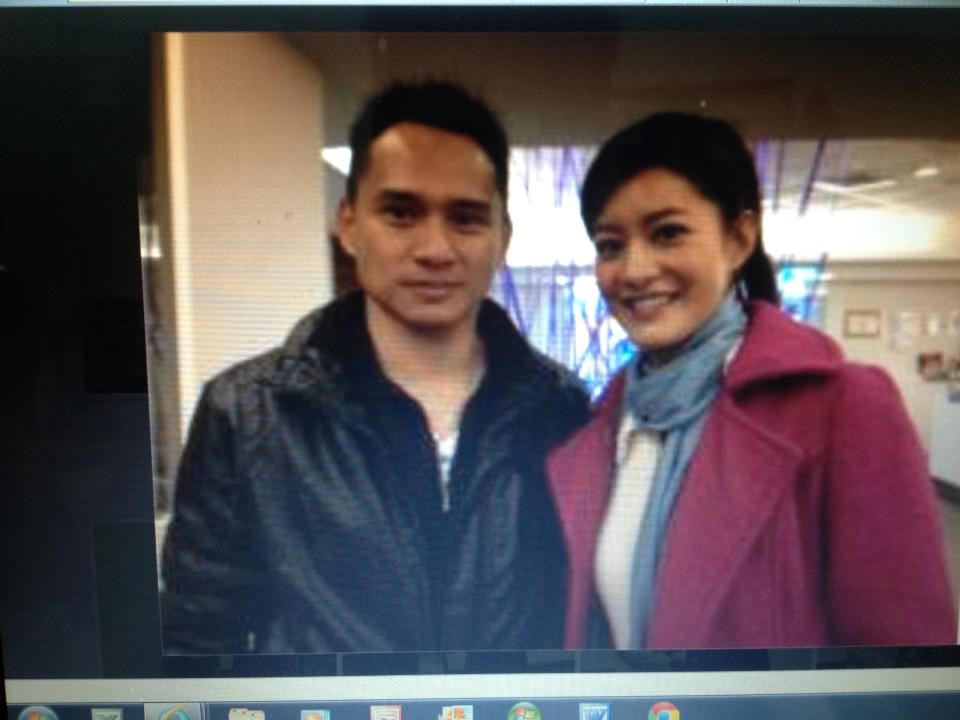 Happy hair全國主管精英大會、台東地方法院與庭長和法官們交流座談會、照亮中部學校分享書香計劃活動代言人、勵馨基金會環台反暴力活動代言人、台灣溫柔革命 終止男性暴力全國活動代言人…等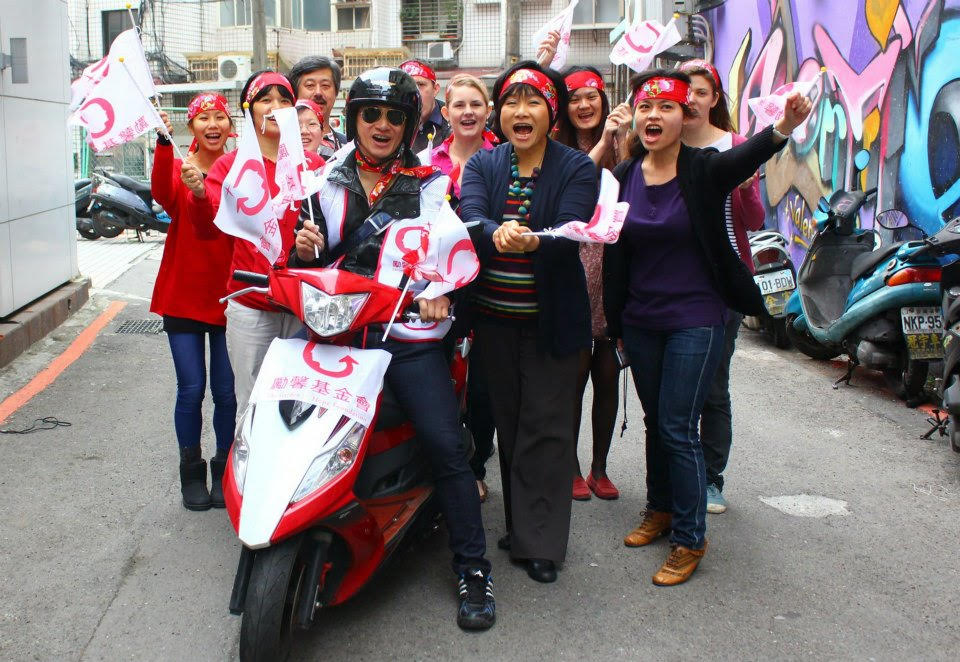 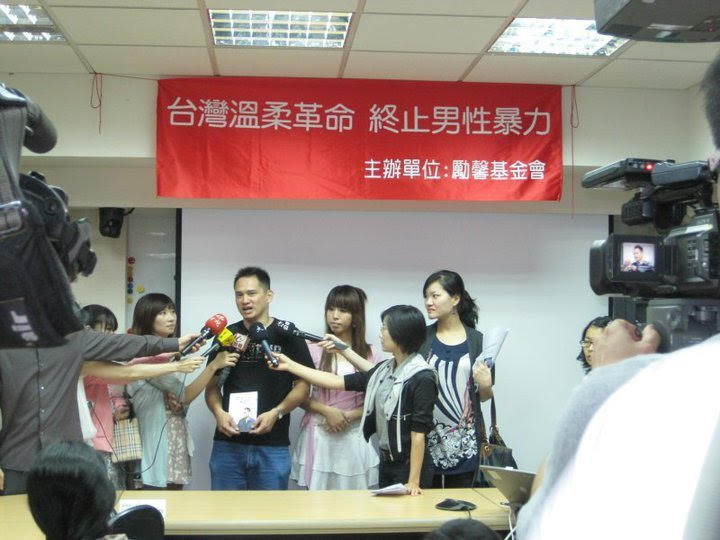 以上是我的個人簡介和資歷提供給您參考再請您多多給予指導和建言 聯絡方式：微沙和鑽石有限公司電話:0953-970-905地址:台中市豐原區水源路741號一樓（豐原火車站附近，客運總站旁）統編:42689064若貴單位有需要我幫忙的地方個人將會非常樂意前往協助、交流